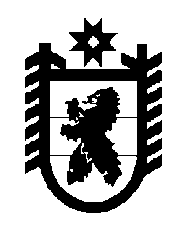 Российская Федерация Республика Карелия    УКАЗГЛАВЫ РЕСПУБЛИКИ КАРЕЛИЯО награждении государственными наградами Республики КарелияЗа высокий профессионализм и заслуги в укреплении законности и правопорядка, защите прав и законных интересов граждан:присвоить почетное звание «ЗАСЛУЖЕННЫЙ ЮРИСТ РЕСПУБЛИКИ КАРЕЛИЯ»ИГНАТЕНКОВУ Владимиру Викторовичу – заместителю руководителя следственного управления Следственного комитета Российской Федерации по Республике Карелия;наградить ПОЧЕТНОЙ ГРАМОТОЙ РЕСПУБЛИКИ КАРЕЛИЯ:КЕНЗЕЕВА Улана Айсовича – руководителя первого отдела по расследованию особо важных дел (о преступлениях против личности и общественной безопасности) следственного управления Следственного комитета Российской Федерации по Республике Карелия,МИХАЙЛОВА Аркадия Геннадьевича – руководителя следственного отдела по городу Костомукша следственного управления Следственного комитета Российской Федерации по Республике Карелия,СТЕПКИНА Максима Сергеевича – руководителя следственного отдела по городу Медвежьегорск следственного управления Следственного комитета Российской Федерации по Республике Карелия.  Глава Республики  Карелия                                                                       А.П. Худилайненг. Петрозаводск22 июля 2014 года№ 59